LUAÄT THAÄP TUÏNGQUYEÅN  54ÖU BA LY VAÁN PHAÙP (Tieáp Theo)Hoûi Veà Phaùp Thoï GiôùiLaïi hoûi: Khi Baïch töù yeát ma thoï giôùi, Tyø-kheo khoâng noùi teân maáy vieäc thì khoâng ñöôïc goïi laø thoï giôùi cuï tuùc?Ñaùp: Neáu khoâng noùi teân cuûa boán vieäc, ñoù laø Hoøa thöôïng, chuùng taêng, ngöôøi caàu thoï giôùi vaø yeát ma thì khoâng goïi laø thoï giôùi cuï tuùc. Laïi nöõa, neáu khoâng noùi teân cuûa ba vieäc, ñoù laø chuùng taêng, ngöôøi caàu thoï giôùi vaø yeát ma thì khoâng goïi laø thoï giôùi cuï tuùc. Laïi nöõa, neáu khoâng noùi teân cuûa hai vieäc, ñoù laø ngöôøi caàu thoï giôùi vaø yeát ma thì khoâng goïi laø thoï giôùi cuï tuùc.Laïi hoûi: Coù tröôøng hôïp Tyø-kheo cho boán ngöôøi ôû trong giôùi, cuøng moät luùc thoï giôùi cuï tuùc maø ñöôïc goïi laø thoï giôùi khoâng?Ñaùp: Coù, neáu ôû boán choã laàn löôït dôûi duïc thì ñöôïcLaïi hoûi: Tyø-kheo cho ngöôøi ôû coõi Caâu-da-ni thoï giôùi, ngöôøi naøy coù ñöôïc goïi laø thoï giôùi khoâng?Ñaùp: Ñöôïc goïi laø thoï giôùi, nhöng ngöôøi cho thoï giôùi cuï tuùc thì phaïm toäi; cho ngöôøi ôû coõi Phaát Baø-ñeà cuõng vaäy.Laïi hoûi: Tyø-kheo cho ngöôøi ôû coõi Uaát ñôn vieät thoï giôùi, ngöôøi naøy coù ñöôïc goïi laø thoï giôùi khoâng?Ñaùp: Khoâng ñöôïc, vì ngöôøi ôû coõi ñoù khoâng coù sôû thuoäc.Laïi hoûi: Tyø-kheo cho ngöôøi tröôùc ñaõ phaù giôùi thoï giôùi thì ngöôøi naøy coù ñaéc giôùi khoâng?Ñaùp: Khoâng ñaécgiôùi. Cho ngöôøi Taëc truï thoï giôùi cuõng khoâng ñaécgiôùi.Laïi hoûi: Tyø-kheo cho ngöôøi caâm, ngöôøi ñieác, hoaëc ngöôøi caâm ñieácthoï giôùi thì ngöôøi naøy coù ñöôïc goïi laø thoï giôùi khoâng?Ñaùp laø khoâng ñöôïc.Laïi hoûi: Neáu xeáp ñaët cho ngöôøi caâm, ngöôøi ñieác, hoaëc ngöôøi caâmñieác vaøo trong tuùc soá thoï giôùi thì coù ñöôïc goïi laø thoï giôùi khoâng?, ñaùp laø khoâng ñöôïc.Laïi hoûi: Neáu nuoâi treû muoán cho xuaát gia thì neân hoûi ngöôøi meïnaøo?Ñaùp: Neân hoûi ngöôøi meï nuoâi döôõng.Laïi hoûi: Nhö Phaät ñaõ daïy, neáu cha meï khoâng cho pheùp thì khoângñöôïc ñoä cho xuaát gia thoï giôùi, coù tröôøng hôïp cha meï khoâng cho pheùp maø vaãn ñöôïc ñoä cho xuaát gia thoï giôùi hay khoâng?Ñaùp; coù, neáu cha meï laø suùc sanh.Laïi hoûi: Nhö Phaät ñaõ daïy, ngöôøi gieát cha meï khoâng ñöôïc cho xuaát gia thoï giôùi, neáu ñaõ cho xuaát gia thoï giôùi thì neân dieät taãn. Neáu ngöôøi gieát cha meï, Tyø-kheo cho xuaát gia thoï giôùi, ngöôøi naøy coù ñöôïc goïi laø thoï giôùi hay khoâng? Ñaùp: Coù, neáu cha meï laø suùc sanh. Laïi nöõa, neáu töôûng khaùc, nhaân duyeân khaùc maø gieát cha meï thì ngöôøi naøy ñöôïc goïi laø thoï giôùi, khoâng neân taãn.Laïi hoûi: Nhö Phaät ñaõ daïy, neáu cho ngöôøi xuaát gia phaûi hai laàn baïch Taêng, ñoù laø khi caïo toùc vaø khi xuaát gia. Coù tröôøng hôïp khoâng coù hai laàn baïch Taêng maø vaãn cho xuaát gia khoâng?Ñaùp: Coù, neáu ngöôøi naøy coù cha meï laø suùc sanh.Laïi hoûi: Nhö Phaät ñaõ daïy, ngöôøi laøm oâ nhuïc Tyø-kheo-ni thì khoâng ñöôïc cho xuaát gia thoï giôùi, neáu ñaõ cho xuaát gia thoï giôùi thì neân dieät taãn. Neáu Tyø-kheo cho ngöôøi laøm oâ nhuïc Tyø-kheo-ni xuaát gia thoï giôùi thì ngöôøi naøy coù ñöôïc thoï giôùi khoâng?Ñaùp: Coù, neáu taùm ngöôøi duøng taùm vieäc laøm oâ nhuïc Tyø-kheo-ni, Tyø-kheo goïi laø bò laøm oâ nhuïc, nhöng taùm ngöôøi naøy khoâng goïi laø laøm oâ nhuïc Tyø-kheo-ni. Laïi nöõa moät ngöôøi duøng taùm vieäc laøm oâ nhuïc Tyø- kheo-ni, Tyø-kheo-ni goïi laø bò laøm oâ nhuïc, nhöng ngöôøi naøy khoâng goïi laø laøm oâ nhuïc Tyø-kheo-ni.Laïi hoûi: Nhö Phaät ñaõ daïy, ngöôøi Taëc truï khoâng ñöôïc cho xuaát gia thoï giôùi, neáu ñaõ cho xuaát gia thoï giôùi thì neân dieät taãn. Sao goïi laø Taëc truï?Ñaùp: Neáu Tyø-kheo ôû trong boán phaùp Ba-la-di tuøy phaù moät phaùp naøo, sau ñoù vaøo trong Taêng nghe Ñôn baïch yeát ma, baïch nhò yeát ma, baïch töù yeát ma, boá taùt, töï töù, yeát ma cöû möôøi boán haïng ngöôøi… thì goïi laø Taëc truï.Laïi hoûi: Nhö Phaät ñaõ daïy, ngöôøi vieät teá (ngöôøi phaù noäi ngoaïi ñaïo) khoâng ñöôïc cho xuaát gia thoï giôùi, neáu ñaõ cho xuaát gia thoï giôùi thì neân dieät taãn. Sao goïi laø ngöôøi vieät teá?Ñaùp: Neáu Tyø-kheo khoâng xaû giôùi cuûa ngoaïi ñaïo, mang hình töôùng ngoaïi ñaïo, noùi phaùp cuûa ngoaïi ñaïo vaø thoï nghieäp cuûa ngoaïi ñaïo.Laïi hoûi: Nhö Phaät ñaõ daïy, ngöôøi gieát A-la-haùn khoâng ñöôïc cho xuaát gia thoï giôùi, neáu ñaõ cho xuaát gia thoï giôùi thì neân dieät taãn. Neáu Tyø- kheo cho ngöôøi gieát A-la-haùn xuaát gia thoï giôùi thì ngöôøi naøy coù ñöôïc thoï giôùi khoâng?Ñaùp: Coù neáu ngöôøi gieát A-la-haùn maø khoâng phaïm toäi nghòch.Laïi hoûi: Neáu ngöôøi caàu thoï giôùi ôû trong giôùi, ngöôøi cho thoï giôùi ôû ngoaøi giôùi; hoaëc ngöôøi caàu thoï giôùi ôû ngoaøi giôùi, ngöôøi cho thoï giôùi ôû trong giôùi, hoaëc ngöôøi caàu thoï giôùi ôû döôùi ñaát, ngöôøi cho thoï giôùi ôû treân, hoaëc ngöôøi caàu thoï giôùi ôû treân, ngöôøi cho thoï giôùi ôû döôùi thì coù ñöôïc goïi laø thoï giôùi khoâng?, ñaùp laø khoâng ñöôïc.Laïi hoûi: Neáu ngöôøi caàu thoï giôùi vaø ngöôøi cho thoï giôùi ñeàu ôû trong giôùi thì coù ñöôïc goïi laø thoï giôùi khoâng?Ñaùp: Caû hai ñeàu ôû trong giôùi ñöùng hay ngoài ñeàu ñöôïc goïi laø thoïgiôùi.Laïi hoûi: Caùc Tyø-kheo ôû döôùi ñaát, moät ngöôøi trong tuùc soá ôû treâncao; hoaëc caùc Tyø-kheo ôû treân cao, moät ngöôøi trong tuùc soá ôû döôùi ñaát; hoaëc caùc Tyø-kheo ôû trong giôùi, moät ngöôøi trong tuùc soá ôû ngoaøi giôùi; hoaëc caùc Tyø-kheo ôû ngoaøi giôùi, moät ngöôøi trong tuùc soá ôû trong giôùi thì coù ñöôïc goïi laø cho thoï giôùi hay khoâng?Ñaùp: Khoâng ñöôïc, neáu caùc Tyø-kheo vaø ngöôøi trong tuùc soá ñeàu ôû trong giôùi ñöùng hay ngoài cho thoï giôùi ñeàu ñöôïc goïi laø cho thoï giôùi.Laïi hoûi: Coù moät ngöôøi ôû trong boán truù xöù, caùc Tyø-kheo cho thoï giôùi coù ñöôïc goïi laø thoï giôùi khoâng?Ñaùp: Neáu ñeå giöôøng hoaëc vaùn caây noái lieàn boán giôùi laïi, caùc Tyø- kheo ôû trong ñoù cho thoï giôùi thì ñöôïc goïi laø thoï giôùi.Laïi hoûi: Coù moät ngöôøi trong tuùc soá ôû trong boán truù xöù cho thoï giôùi thì ñöôïc goïi laø cho thoï giôùi khoâng?Ñaùp: Neáu ñeå giöôøng hay vaùn caây noái lieàn boán giôùi laïi, ngöôøi trong tuùc soá ôû trong ñoù cho thoï giôùi thì ñöôïc goïi laø cho thoï giôùi.Hoûi Veà Phaùp Boá TaùtLaïi hoûi: Neáu Tyø-kheo ôû tröôùc chuùng taêng gôûi duïc, ai neân chonoùi?Ñaùp: Caùc Tyø-kheo tuøy yù cho noùi.Laïi hoûi: Neáu Taêng phöôøng ôû gaàn tuï laïc thì phaïm vi bao nhieâu goïilaø khoâng maát y?Ñaùp: Phaïm vi baèng beân ngoaøi giôùi tuï laïc.Laïi hoûi: Caùc Tyø-kheo ôû trong tuï laïc, tröôùc khoâng coù Taêng phöôøng, caát Taêng phöôøng chöa keát giôùi thì phaïm vi bao nhieâu goïi laø giôùi?Ñaùp: Phaïm vi baèng choã thoâng haønh cuûa giôùi tuï laïc.Laïi hoûi: ÔÛ nôi A-lan-nhaõ khoâng coù tuï laïc, Tyø-kheo caát Taêng phöôøng chöa coù keát giôùi thì phaïm vi bao nhieâu goïi laø giôùi?Ñaùp: Phaïm vi chöøng moät Caâu-loâ-xaù, ôû trong phaïm vi naøy, caùc Tyø-kheo neân ôû moät choã hoøa hôïp thuyeát giôùi vaø taùc phaùp yeát ma, khoâng ñöôïc boá taùt rieâng, yeát ma rieâng; neáu boá taùt rieâng, yeát ma rieâng thì taát caû Tyø-kheo ñeàu phaïm toäi.Laïi hoûi: Ngöôøi thuyeát giôùi ôû döôùi ñaát, caùc Tyø-kheo ôû treân cao; hoaëc ngöôøi thuyeát giôùi ôû treân cao, caùc Tyø-kheo ôû döôùi ñaát; hoaëc ngöôøi thuyeát giôùi ôû trong giôùi, caùc Tyø-kheo ôû ngoaøi giôùi; hoaëc ngöôøi thuyeát giôùi ôû ngoaøi giôùi, caùc Tyø-kheo ôû trong giôùi thì coù ñöôïc goïi laø boá taùt khoâng?Ñaùp: Khoâng ñöôïc, neáu ngöôøi thuyeát giôùi vaø caùc Tyø-kheo ñeàu ôû trong giôùi, ñöùng hay ngoài ñeàu ñöôïc goïi laø boá taùt.Laïi hoûi: neáu ñeâm saép qua heát, caùc Tyø-kheo môùi nhôù hoâm nay laø ngaøy boá taùt thì caùc Tyø-kheo coù neân thuyeát giôùi khoâng?Ñaùp: Khoâng neân, vì neáu coù thuyeát giôùi xong cuõng khoâng thaønh boátaùt.Laïi hoûi: Neáu Tyø-kheo thoï thanh tònh cuûa nguôøi khaùc roài xuaát giôùithì phaïm toäi gì?Ñaùp: Phaïm Ñoät-kieát-la.Laïi hoûi: ai neân giaùo thoï Tyø-kheo-ni? Ñaùp: Cöïu Tyø-kheo.Laïi hoûi: Neáu taêng bò phaù laøm hai boä, Tyø-kheo-ni neân ñeán boä naøo thænh giaùo thoï?Ñaùp: Neân theo boä naøo noùi nhö phaùp, neáu khoâng coù ngöôøi noùi nhö phaùp thì Tyø-kheo laøm Thaùc laïi tra neân ra ngoaøi giôùi giaùo thoï Tyø-kheo- ni.Laïi hoûi: Khi caùc Tyø-kheo xaû giôùi thì giôùi khoâng lìa y cuõng xaû hay khoâng?Ñaùp laø cuõng xaû.Laïi hoûi: Neáu xaû giôùi khoâng lìa y thì ñaïi giôùi cuõng xaû hay khoâng?, ñaùp laø khoâng xaû.Laïi hoûi: Neáu giôùi tröôùc khoâng xaû thì coù ñöôïc keát laïi giôùi lôùn hay nhoû khoâng?Ñaùp laø khoâng ñöôïc.Laïi hoûi: Caùc Tyø-kheo khi boá taùt, noùi Töïa giôùi, boán phaùp Ba-la-di cho ñeán baûy phaùp dieät traùnh thì taát caû Taêng coù ñöôïc goïi laø thuyeát giôùi boá taùt khoâng?, ñaùp laø ñöôïc.Laïi hoûi: Nhö Phaät daïy, coù moät truù xöù khi thuyeát giôùi boá taùt, caùc Tyø-kheo, phi phaùp bieät chuùng, phi phaùp hoøa hôïp chuùng, nhö phaùp bieät chuùng, nhö phaùp hoøa hôïp chuùng. Sao goïi laø phi phaùp bieät chuùng thuyeát giôùi?Ñaùp: Caùc Tyø-kheo chia laøm hai boä, khoâng nhö phaùp thuyeát giôùi, vieäc neân noùi thì khoâng noùi, ngöôøi neân noùi laïi khoâng noùi. Ñaây goïi laø phi phaùp bieät chuùng thuyeát giôùi.Laïi hoûi: Sao goïi laø nhö phaùp bieät chuùng thuyeát giôùi?Ñaùp: Caùc Tyø-kheo chia laøm hai boä, nhö phaùp thuyeát giôùi, vieäc neân noùi thì noùi, ngöôøi neân noùi thì noùi. Ñaây goïi laø nhö phaùp bieät chuùng thuyeát giôùi.Laïi hoûi: Sao goïi laø phi phaùp hoøa hôïp chuùng thuyeát giôùi?Ñaùp: Caùc Tyø-kheo nhaát taâm hoøa hôïp nhöng khoâng nhö phaùp thuyeát giôùi, vieäc neân noùi thì khoâng noùi, ngöôøi neân noùi laïi khoâng noùi. Ñaây goïi laø phi phaùp hoøa hôïp chuùng thuyeát giôùi.Laïi hoûi: Sao goïi laø nhö phaùp hoøa hôïp chuùng thuyeát giôùi? Ñaùp: Caùc Tyø-kheo nhaát taâm hoøa hôïp ôû moät choã nhö phaùp thuyeát giôùi, vieäc neân noùi thì noùi. Ngöôøi neân noùi thì noùi. Ñaây goïi laø nhö phaùp hoøa hôïp chuùng thuyeát giôùi.Laïi hoûi: Nhö Phaät ñaõ daïy, coù moät truù xöù caùc Tyø-kheo khoâng hieåu bieát chuùt gì, gioáng nhö deâ caâm (nhu döông). Sao goïi laø khoâng hieåu bieát chuùt gì gioáng nhö deâ caâm?Ñaùp: Caùc Tyø-kheo khoâng bieát boá taùt, khoâng bieát yeát ma boá taùt, khoâng bieát thuyeát giôùi, khoâng bieát yeát ma thuyeát giôùi vaø khoâng bieát nhoùm hoïp.Laïi hoûi: Coù tröôøng hôïp Taêng söï chöa xong, Tyø-kheo ñöùng daäy boû ñi maø khoâng phaïm Ba-daät-ñeà khoâng?Ñaùp: Coù, neáu boû ñi ñaïi tieåu tieän hoaëc khoâng rôøi choã nghe.Laïi hoûi: Nhö Phaät ñaõ daïy, ngöôøi thoï duïc qua ñeâm khoâng neân cuøng thuyeát giôùi boá taùt, tröø taêng chöa ñöùng daäy. Sao goïi laø Taêng chöa ñöùng daäy?Ñaùp: Cho ñeán boán ngöôøi coøn ngoài, chöa ñöùng daäy; ngöôïc laïi thì goïi laø ñöùng daäy.Laïi hoûi: Ngöôøi ñieân cuoàng, taâm loaïn, taâm bònh hoaïi ôû trong tuùc soáthuyeát giôùi coù ñöôïc goïi laø thuyeát giôùi khoâng?Ñaùp: Khoâng ñöôïc, neáu taêng chöa cho Tyø-kheo yeát ma cuoàng si thì khoâng neân lìA-tyø-kheo naøy maø thuyeát giôùi; neáu ñaõ cho yeát ma cuoàng si roài thì Tyø-kheo naøy coù maët hay khoâng coù maët, caùc Tyø-kheo ñöôïc tuøy yù thuyeát giôùi boá taùt vaø taùc phaùp yeát ma .Laïi hoûi: Caùc Tyø-kheo ngoài döôùi ñaát, ngöôøi ôû trong tuùc soá ngoài treân cao thuyeát giôùi; hoaëc caùc Tyø-kheo ngoài treân cao, ngöôøi trong tuùc soá thuyeát giôùi ôû döôùi ñaát; hoaëc caùc Tyø-kheo ôû trong giôùi, ngöôøi trong tuùc soá thuyeát giôùi ôû ngoaøi giôùi; hoaëc caùc Tyø-kheo ôû ngoaøi giôùi, ngöôøi trong tuùc soá thuyeát giôùi ôû trong giôùi thì coù ñöôïc goïi laø thuyeát giôùi khoâng?Ñaùp: khoâng ñöôïc, neáu caùc Tyø-kheo vaø ngöôøi trong tuùc soá thuyeát giôùi ñeàu ôû trong giôùi, ñöùng hay ngoài ñeàu ñöôïc goïi laø thuyeát giôùi.Laïi hoûi: Ngöôøi caâm, ngöôøi ñieác, hoaëc ngöôøi caâm ñieác ôû trong tuùc soá thuyeát giôùi coù ñöôïc goïi laø thuyeát giôùi khoâng?Ñaùp: Khoâng ñöôïc.Laïi hoûi: Tyø-kheo thoï phaùp thuyeát giôùi cho Tyø-kheo khoâng thoï phaùp, hoaëc Tyø-kheo khoâng thoï phaùp thuyeát giôùi cho Tyø-kheo thoï phaùp; hoaëc Tyø-kheo thoï phaùp laáy tuùc soá Tyø-kheo khoâng thoï phaùp ñeå thuyeát giôùi, hoaëc Tyø-kheo khoâng thoï phaùp laáy tuùc soá Tyø-kheo thoï phaùp ñeå thuyeát giôùi thì coù ñöôïc goïi laø thuyeát giôùi khoâng?, ñaùp laø khoâng ñöôïc.Laïi hoûi: Coù tröôøng hôïp moät Tyø-kheo thuyeát giôùi cho boán choã, ñöôïc goïi laø thuyeát giôùi maø khoâng phaïm toäi khoâng?Ñaùp: Neáu ñeå giöôøng hoaëc vaùn caây noái lieàn boán giôùi laïi, Tyø-kheo ôû trong ñoù ñöùng hay ngoài thuyeát giôùi ñeàu ñöôïc.Laïi hoûi: Coù tröôøng hôïp Tyø-kheo trong tuùc soá ôû boán truù xöù thuyeát giôùi, ñöôïc goïi laø thuyeát giôùi maø khoâng phaïm toäi khoâng?Ñaùp: Neáu ñeå giöôøng hoaëc vaùn caây noái lieàn boán giôùi laïi, Tyø-kheo trong tuùc soá ôû trong ñoù ñöùng hay ngoài thuyeát giôùi ñeàu ñöôïc goïi laø thuyeát giôùi maø khoâng phaïm.Hoûi Veà Phaùp Töï TöùHoûi: Coù tröôøng hôïp coøn möôøi ngaøy nöõa môùi ñeán töï töù, Tyø-kheo töï töù ñöôïc goïi laø töï töù maø khoâng phaïm toäi khoâng?Ñaùp: Coù, neáu coøn hai, ba, boán ngaøy thuùc ngaøy laøm boá taùt, Tyø-kheo xuaát giôùi ñi, trong thôøi gian ñoù töï töù thì khoâng phaïm.Laïi hoûi: Coù tröôøng hôïp chöa ñeán haäu töï töù, Tyø-kheo töï töù maø khoâng phaïm toäi khoâng?Ñaùp: Coù, neáu Tyø-kheo haäu an cö thoï phaùp baûy ngaøy xuaát giôùi,trong thôøi gian ñoù töï töù; hoaëc trong thôøi gian ñoù cöïu Tyø-kheo ít neân theo khaùch Tyø-kheo töï töù thì khoâng phaïm.Laïi hoûi: Ngöôøi töï töù ôû döôùi ñaát, caùc Tyø-kheo ôû treân cao; hoaëc ngöôøi töï töù ôû treân cao, caùc Tyø-kheo ôû döôùi ñaát; hoaëc ngöôøi töï töù ôû trong giôùi, caùc Tyø-kheo ôû ngoaøi giôùi; hoaëc ngöôøi töï töù ôû ngoaøi giôùi, caùc Tyø- kheo ôû trong giôùi thì coù ñöôïc goïi laø töï töù khoâng?Ñaùp: Khoâng ñöôïc, neáu ngöôøi töï töù vaø caùc Tyø-kheo ñeàu ôû trong giôùi, ñöùng hay ngoài ñeàu ñöôïc goïi laø töï töù.Laïi hoûi: Caùc Tyø-kheo ngoài döôùi ñaát, ngöôøi ôû trong tuùc soá ngoài treân cao töï töù; hoaëc caùc Tyø-kheo ngoài treân cao, ngöôøi trong tuùc soá töï töù ôû döôùi ñaát; hoaëc caùc Tyø-kheo ôû trong giôùi, ngöôøi trong tuùc soá töï töù ôû ngoaøi giôùi; hoaëc caùc Tyø-kheo ôû ngoaøi giôùi, ngöôøi trong tuùc soá töï töù ôû trong giôùi thì coù ñöôïc goïi laø töï töù khoâng?Ñaùp: khoâng ñöôïc, neáu caùc Tyø-kheo vaø ngöôøi trong tuùc soá töï töù ñeàu ôû trong giôùi, ñöùng hay ngoài ñeàu ñöôïc goïi laø töï töù.Laïi hoûi: Caùc Tyø-kheo ngaên Tyø-kheo caâm, ngöôøi ñieác, hoaëc ngöôøi caâm ñieác töï töù thì coù ñöôïc ngaên khoâng?Ñaùp: Khoâng ñöôïc ngaên.Laïi hoûi: Ngöôøi caâm, ngöôøi ñieác, hoaëc ngöôøi caâm ñieác ngaên caùc Tyø-kheo töï töù thì coù ñöôïc ngaên khoâng?Ñaùp: Khoâng ñöôïc ngaên.Laïi hoûi: Nhö Phaät ñaõ daïy, khi töï töù khoâng neân ñi, coù Tyø-kheo coù truù xöù, coù Tyø-kheo khoâng coù truù xöù, coù Tyø-kheo coù truù xöù vaø khoâng coù truù xöù. Coù tröôøng hôïp Tyø-kheo khi töï töù ñi ñeán 3 choã naøy maø khoâng phaïm toäi khoâng?Ñaùp: Coù, neáu Tyø-kheo an cö nghe tin Tyø-kheo kia saép ñeán ñaáu tranh traùnh loaïn Tyø-kheo nôi naøy töï töù, lieàn nghó: “Ta khoâng muoán nghe bieát ñeán vieäc ñaáu tranh traùnh loaïn naøy”, nghó roài lieàn ñi ñeán choã coù Tyø- kheo coù truù xöù, coù Tyø-kheo khoâng coù truù xöù, coù Tyø-kheo coù truù xöù vaø khoâng coù truù xöù thì khoâng phaïm.Neáu coù Tyø-kheo bònh ngaên Tyø-kheo khoâng bònh töù töù, Taêng neân noùi vôùi Tyø-kheo bònh: “Tröôûng laõo bònh chôù ngaên Tyø-kheo khoâng bòh töï töù, vì sao, vì ngöôøi bònh ít an oån”. Neáu coù Tyø-kheo khoâng bònh ngaên Tyø-kheo bònh töï töù thì Taêng neân noùi vôùi Tyø-kheo khoâng bònh: “Tröôûng laõo chôù ngaên Tyø-kheo bònh töï töù, vì sao, vì ngöôøi bònh ít an oån”. Neáu coù Tyø-kheo bònh sai söù ngaên Tyø-kheo khoâng bònh töï töù, Taêng neân noùi vôùi söù raèng: “Tröôûng laõo chôù nghe lôøi cuûa tyø-kheo bònh ngaên Tyø-kheo khoâng bònh töï töù, vì sao, vì ngöôøi bònh ít an oån”, söù giaû naøy neân ñeán beânngöôøi bònh noùi: “Tröôûng laõo, Taêng daïy baûo thaày bònh chôù ngaên Tyø-kheo khoâng bònh töï töù, vì sao, vì ngöôøi bònh ít an oån”, neáu ngöôøi bònh noùi haõy ngaên giuøm thì Tyø-kheo bònh naøy phaïm Ñoät-kieát-la, neáu söù giaû nghe lôøi ngöôøi bònh ngaên Tyø-kheo khoâng bònh töï töù thì söù giaû naøy phaïm Ñoät- kieát-la. Tyø-kheo khoâng bònh sai söù ngaên Tyø-kheo bònh töï töù cuõng gioáng nhö vaäy.Laïi hoûi: Nhö Phaät ñaõ daïy, coù moät truù xöù khi töï töù bieát vieäc maø khoâng bieát ngöôøi. Sao goïi laø vieäc, sao goïi laø ngöôøi?Ñaùp: Vieäc laø chæ cho toäi, toäi nhaân nôi duyeân maø khôûi; ngöôøi laø chæ cho ngöôøi phaïm toäi.Laïi hoûi: Nhö Phaät ñaõ daïy, Tyø-kheo thanh tònh ñöôïc ôû chung vôùi Tyø-kheo ñoàng kieán. Sao goïi laø ñoàng kieán?Ñaùp: Caùc Tyø-kheo thaáy toäi Ba-la-di roài, nhö ñieàu ñaõ thaáy maø noùi; cho ñeán thaáy toäi Taêng-giaø-baø-thi-sa, toäi Ba-daät-ñeà, toäi Ba-la-ñeà-ñeà-xaù- ni, toäi Ñoät-kieát-la ñeàu nhö ñieàu ñaõ thaáy maø noùi. Ñoù goïi laø ñoàng kieán.Laïi hoûi: Coù tröôøng hôïp Tyø-kheo ngaên Tyø-kheo khaùc töï töù hoaëc Tyø-kheo-ni ngaên Tyø-kheo-ni khaùc töï töù maø khoâng thaønh ngaên khoâng?Ñaùp: Coù, neáu Tyø-kheo ngaên Tyø-kheo khaùc töï töù, Tyø-kheo kia chuyeån caên thì ngaên Tyø-kheo-ni töï töù khoâng thaønh ngaên; Tyø-kheo ngaên Tyø-kheo khaùc töï töù maø töï mình chuyeån caên, thì Tyø-kheo-ni ngaên Tyø- kheo töï töù khoâng thaønh ngaên. Neáu Tyø-kheo-ni ngaên Tyø-kheo-ni khaùc töï töù, Tyø-kheo-ni kia chuyeån caên thì ngaên Tyø-kheo töï töù khoâng thaønh ngaên; Tyø-kheo-ni ngaên Tyø-kheo-ni khaùc töï töù maø töï mình chuyeån caên, thì Tyø-kheo ngaên Tyø-kheo-ni töï töù khoâng thaønh ngaên.Laïi hoûi: Tyø-kheo thoï phaùp cuøng töï töù vôùi Tyø-kheo khoâng thoï phaùp, hoaëc Tyø-kheo khoâng thoï phaùp cuøng töï töù vôùi Tyø-kheo thoï phaùp thì ñöôïc goïi laø töï töù khoâng?Ñaùp: Khoâng ñöôïc.Laïi hoûi: Tyø-kheo thoï phaùp laáy tuùc soá Tyø-kheo khoâng thoï phaùp ñeå töï töù, hoaëc Tyø-kheo khoâng thoï phaùp laáy tuùc soá Tyø-kheo thoï phaùp ñeå töï töù, thì coù ñöôïc töï töù khoâng?Ñaùp: Khoâng ñöôïc.Laïi hoûi: Tyø-kheo laáy tuùc soá ngöôøi caâm, ngöôøi ñieác, hoaëc ngöôøi caâm ñieác ñeå töï töù thì coù ñöôïc töï töù khoâng?Ñaùp: Khoâng ñöôïc.Laïi hoûi: Coù boán truù xöù ôû trong giôùi cuøng moät luùc töï töù thì ñöôïc goïi laø töï töù khoâng?Ñaùp: Neáu laàn löôït gôûi duïc thì ñöôïc.Laïi hoûi: Moät Tyø-kheo ôû boán truù xöù töï töù, ñöôïc goïi laø töï töù maø khoâng phaïm toäi khoâng?Ñaùp: Neáu ñeå giöôøng hoaëc vaùn caây noái lieàn boán giôùi laïi thì ñöôïc .Hoûi Veà Phaùp An CöLaïi hoûi: Neáu Tyø-kheo an cö, sanh taâm nghi hoái khoâng bieát coù ñaéc an cö khoâng thì ngöôøi naøy coù ñöôïc goïi laø an cö khoâng?Ñaùp laø ñöôïc.Laïi hoûi: Ngöôøi naøy ñöôïc chia y an cö khoâng? Ñaùp: Ñöôïc chia.Laïi hoûi: Neáu Öu-baø-di muoán xuaát gia, sai söù ñeán baïch Tyø-kheo: “Ñaïi ñöùc haõy ñeán, toâi muoán xuaát gia”, Tyø-kheo naøy coù neân phaù an cö ñi ñeán khoâng?, ñaùp laø neân ñiLaïi hoûi: Coù Tyø-kheo-ni trong haï an cö neân cho ÖÙc nieäm Tyø-ni, Baát si Tyø-ni, sai söù ñeán baïch Tyø-kheo: “Ñaïi ñöùc haõy ñeán ñeå Taêng cho con ÖÙc nieäm Tyø-ni, Baát si Tyø-ni”, Tyø-kheo naøy coù neân phaù an cö ñi ñeán khoâng?Ñaùp laø neân ñi.Laïi hoûi: Neáu Tyø-kheo ôû giöõa ñöôøng nghe tin Tyø-kheo-ni naøy qua ñôøi hoaëc phaûn giôùi hoaøn tuïc, hoaëc vaøo ngoaïi ñaïo, hoaëc moät trong taùm naïn xaûy ra thì coù neân ñi ñeán ñoù khoâng?Ñaùp: Khoâng neân ñi.Laïi hoûi: Neáu ñi ñeán ñoù thì phaïm toäi gì? Ñaùp: Phaïm Ñoät-kieát-laLaïi hoûi: Ba thaùng haï chöa heát, caùc Tyø-kheo taãn Tyø-kheo thì ngöôøi naøy coù neân taãn khoâng?Ñaùp laø neân taãn.Laïi hoûi: Coù neân chia cho y an cö khoâng?Ñaùp: Khoâng neân chia. Laïi nöõa, neáu Tyø-kheo coøn baûy ngaøy nöõa töï töù, thoï phaùp ñeâm xuaát giôùi ñi thì khoâng toäi; hoaëc coøn saùu, naêm, boán, ba, hai, moät ngaøy nöõa töï töù, thoï phaùp ñeâm xuaát giôùi ñi thì khoâng toäi.Laïi hoûi: Tyø-kheo an cö coù maáy töï theä?Ñaùp: Coù naêm, ñoù laø baát töï theä, y töï theä, thôøi töï theä, an cö töï theä vaø ngöõ töï theä.Laïi hoûi: Coù tröôøng hôïp Tyø-kheo ôû trong phoøng kia, y cuõng ôû trong phoøng kia maø goïi laø phaù an cö, cuõng goïi laø lìa y nguû ñeâm vaø cuõng goïi laø hoaïi töï theä hay khoâng?Ñaùp: Coù, neáu Tyø-kheo haäu an cö, moät mình vaøo phoøng ñeå ba ytreân giöôøng hoaëc treân giaù y, khoâng thoï phaùp baûy ngaøy maø bay leân ôû treân cao cho ñeán saùng. Ñoù goïi laø phaù an cö, cuõng goïi laø lìa y nguû ñeâm, cuõng goïi laø traùi töï theä,Laïi hoûi: Caùc Tyø-kheo cuûa nhieàu truù xöù cuøng an cö trong moät giôùi, töï töù xong lieàn xaû ñaïi giôùi naøy, moãi nôi keát laïi laáy vaùch chuøa mình laøm giôùi. Ñaøn vieät thí y vaät an cö, Hieän tieàn taêng neân chia thì y vaät thí naøy neân thuoäc veà ai?Ñaùp: Tuy xaû ñaïi giôùi nhöng y vaät vaãn thuoäc veà Taêng an cö trong ñaïi giôùi cuõ.Laïi hoûi: Neân chia nhö theá naøo?Ñaùp: Neân theo thöù lôùp chia ñeàu, phaàn thöù tö neân chia cho Sa-di .Laïi hoûi: Coù tröôøng hôïp moät Tyø-kheo an cö trong boán truù xöù cuõng ñöôïc goïi laø an cö khoâng?Ñaùp: Neáu ñeå giöôøng hoaëc vaùn caây noái lieàn boán giôùi laïi, Tyø-kheo ôû trong ñoù an cö thì ñöôïc goïi laø an cöLaïi hoûi: Choã naøo neân cho Tyø-kheo naøy y vaät thí an cö ? Ñaùp: Caû boán choã hoïp laïi chia cho moät phaàn.Laïi hoûi: Tyø-kheo ôû giöõa hö khoâng an cö, coù ñöôïc goïi laø an cö khoâng?Ñaùp: Khoâng ñöôïc, vì hö khoâng khoâng coù giôùi neân taát caû Taêng söï vaø caùc phaùp yeát ma laøm ñeàu khoâng thaønh.Laïi hoûi: Tyø-kheo an cö treân thuyeàn beø coù ñöôïc goïi laø an cö khoâng?Ñaùp: Neáu thuyeàn beø ôû treân nöôùc hay döôùi nöôùc thì khoâng ñöôïc, phaûi neo thuyeàn laïi moät choã môùi ñöôïc an cö.Laïi hoûi: Tyø-kheo naøy neân ôû choã naøo chia cho phaàn y vaät an cö? Ñaùp: Tuøy an cö ôû treân thuyeàn beø naøo thì choã ñoù neân chia y vaät ancö.Laïi hoûi: Neáu Tyø-kheo khoâng tieàn an cö, khoâng haäu an cö thì goïilaø ngöôøi theá naøo?Ñaùp: Laø ngöôøi phaù an cö, khoâng coù sôû ñaéc gì.Hoûi Veà Phaùp DöôïcLaïi hoûi: Tyø-kheo ñeå toâ, daàu trong röôïu thì coù ñöôïc uoáng duøng khoâng?Ñaùp: Neáu bònh thì ñöôïc uoáng, khoâng bònh thì khoâng ñöôïc uoáng. Laïi nöõa, ngay ngaøy nay thoï boán loaïi döôïc: Thôøi döôïc, thôøi phaàn döôïc, thaát nhaät döôïc vaø taän hình döôïc hoøa hôïp laïi moät choã thì tröôùc giôø ngoïneân duøng, vì hieäu löïc cuûa thôøi döôïc laø quaù ngoï khoâng ñöôïc duøng. Neáu ngay ngaøy nay thoï thôøi phaàn döôïc, thaát nhaät döôïc vaø taän hình döôïc hoøa hôïp laïi moät choã thì trong thôøi phaàn neân duøng, vì hieäu löïc cuûa thôøi phaàn döôïc laø quaù thôøi phaàn thì khoâng ñöôïc duøng. Neáu ngay ngaøy nay thoï thaát nhaät döôïc vaø taän hình döôïc hoøa hôïp laïi moät choã thì trong voøng baûy ngaøy neân duøng, vì hieäu löïc cuûa thaát nhaät döôïc laø quaù baûy ngaøy thì khoâng ñöôïc duøng. Neáu laø taän hình döôïc thì troïn ñôøi ñöôïc tuøy yù laáy duøng.Laïi hoûi: Boán loaïi döôïc: Thôøi döôïc, thôøi phaàn döôïc, thaát nhaät döôïc vaø taän hình döôïc ñeå caùch ñeâm coù ñöôïc thoï duøng khoâng?, ñaùp laø khoâng ñöôïc.Laïi hoûi: Tyø-kheo neáu töï laáy tröôùc roài môùi theo tònh nhaân thoï thì coù ñöôïc duøng khoâng?, ñaùp laø khoâng ñöôïc.Laïi hoûi: Boán loaïi döôïc naøy neáu tay thoï, mieäng thoï, Tyø-kheo khoâng bònh coù ñöôïc duøng khoâng?Ñaùp: Khoâng ñöôïc duøng, neáu bònh thì ñöôïc duøng.Laïi hoûi: Neáu löûa ôû tònh ñòa, ngöôøi taùc tònh ôû baát tònh ñòa; hoaëc löûa ôû baát tònh ñòa, ngöôøi taùc tònh ôû baát tònh ñòa; hoaëc löûa ôû baát tònh ñòa, ngöôøi taùc tònh ôû tònh ñòa laáy löûa hay ngoïn löûa hay than hay tro than taùc tònh thì coù ñöôïc tònh khoâng vaø ñöôïc aên khoâng?Ñaùp: Ñöôïc tònh nhöng khoâng ñöôïc aên.Laïi hoûi: Neáu löûa ôû baát tònh ñòa, ngöôøi taùc tònh ôû treân cao laáy löûa hay ngoïn löûa hay tro than taùc tònh thì coù ñöôïc tònh vaø ñöôïc aên khoâng?Ñaùp: Ñöôïc tònh nhöng khoâng ñöôïc aên; neáu laáy tro noùng röôùi leân hoaëc laáy ngoïn löûa neùm ñeå laøm tònh thì ñöôïc tònh vaø ñöôïc aên.Laïi hoûi: Neáu löûa ôû tònh ñòa, ngöôøi taùc tònh ôû tònh ñòa laáy ngoïn löûa hay than hay tro than laøm tònh thì coù ñöôïc tònh vaø ñöôïc aên khoâng?Ñaùp: Ñöôïc tònh nhöng khoâng ñöôïc aên, neáu laáy taét löûa laøm tònh thì ñöôïc tònh vaø ñöôïc aên.Laïi hoûi: Neáu löûa ôû tònh ñòa, ngöôøi taùc tònh ôû treân cao laáy löûa hay tro than laøm tònh thì coù ñöôïc tònh vaø ñöôïc aên khoâng? Ñaùp: Ñöôïc tònh nhöng khoâng ñöôïc aên, neáu laáy ngoïn löûa neùm hay taét ngoïn löûa hay röôùi tro noùng leân ñeå laøm tònh thì ñöôïc tònh vaø ñöôïc aên.Laïi hoûi: Neáu löûa ôû tònh ñòa, ba hoøn ñaù ôû baát tònh ñòa; hoaëc moât hoøn ñaù ôû tònh ñòa, hai hoøn ñaù kia ôû baát tònh ñòa; hoaëc hai hoøn ñaù ôû tònh ñòa, moât hoøn ñaù kia ôû baát tònh ñòa thì ôû trong ñoù naáu thöùc aên, coù ñöôïc aên khoâng?Ñaùp: Khoâng ñöôïc aên, neáu löûa ôû baát tònh ñòa, ba hoøn ñaù ôû tònh ñòa, ôû trong ñoù naáu vaø laáy taét löûa laøm tònh thì ñöôïc aên.Laïi hoûi: Neáu Tyø-kheo töï laáy löûa hay dao hay moùng tay laøm tònh thì coù ñöôïc tònh vaø ñöôïc aên khoâng?Ñaùp: Ñöôïc tònh, tröø laáy löûa laøm tònh, caùc caùch laøm tònh khaùc ñeàu ñöôïc aên. Neáu Tyø-kheo laáy löûa laøm tònh thì ngöôøi naøy khoâng ñöôïc aên, caùc Tyø-kheo khaùc cuõng khoâng ñöôïc aên.Laïi hoûi: Traùi caây ôû baát tònh ñòa, ngöôøi taùc tònh ôû tònh ñòa; hoaëc traùi caây ôû tònh ñòa, ngöôøi taùc tònh ôû baát tònh ñòa; neáu duøng dao, löûa hay moùng tay laøm tònh thì coù ñöôïc tònh vaø ñöôïc aên khoâng?Ñaùp: Ñöôïc tònh nhöng khoâng ñöôïc aên .Laïi hoûi: Neáu ñeå toâ, daàu vaøo trong röôïu naáu thì coù ñöôïc thoï duøng khoâng?Ñaùp: Neáu lìa muøi röôïu thì ñöôïc thoï duøng.Laïi hoûi: Söõa voi, laïc, toâ coù ñöôïc uoáng khoâng? Ñaùp: Ñöôïc uoáng.Laïi hoûi: Taùm loaïi nöôùc uoáng phi thôøi coù ñöôïc uoáng khoâng?Ñaùp: Neáu khoâng coù muøi vò röôïu, khoâng coù thöùc aên, thanh tònh thì ñöôïc uoáng.Laïi hoûi: Thöùc aên cuûa trôøi quaù ngoï coù ñöôïc aên vaø coù ñöôïc thoï phaùp baûy ngaøy khoâng?Ñaùp: Ñöôïc aên vaø ñöôïc thoï phaùp baûy ngaøy.Hoûi Veà Phaùp YLaïi hoûi: Ngöôøi bò taãn coù ñöôïc yeát ma chia y khoâng? Ñaùp: Ngöôøi khoâng bò taãn ñöôïc chia.Laïi hoûi: Neân chia y nhö theá naøo?Ñaùp: Neân chia laøm ba, ñoù laø phaàn töï thoï, phaàn trieån chuyeån chia vaø phaàn boû theû ñeå ruùt thaêm.Laïi hoûi: Coù tröôøng hôïp Tyø-kheo ñeán cö só, vôï cö só khoâng phaûi baø con xin y maø khoâng phaïm Ni-taùt-kyø Ba-daät-ñeà khoâng?Ñaùp: Tröø y ôû phoøng rieâng, y thí trong nhaø baïch y vaø y an cö; neáu ñeán ngöôøi xuaát gia khoâng phaûi baø con xin y thì phaïm Ñoät-kieát-la .Laïi hoûi: Ñöa y cho moät ngöôøi maø boán ngöôøi ñoàng yù laáy thì coù ñöôïc laáy khoâng?Ñaùp: Khoâng ñöôïc laáy; nhöng neáu ñöa y cho boán ngöôøi, moät ngöôøi ñoàng yù laáy thì ñöôïc laáy.Laïi hoûi: Giaù tieàn y coù ñöôïc laáy khoâng? Ñaùp: Khoâng ñöôïc laáy.Laïi hoûi: Neáu chuyeån tieàn naøy ñeå laøm y baùt vaø nhöõng tònh vaät khaùcthì coù ñöôïc thoï khoâng? Ñaùp: Ñöôïc thoï.Laïi hoûi: Coù tröôøng hôïp y thí cho Taêng, Tyø-kheo töï laáy ñem veà cho mình laïi ñöôïc phöôùc maø khoâng toäi khoâng?Ñaùp: Coù, neáu Tyø-kheo ôû moät mình moät choã, trong ñoù ñöôïc y thí Taêng, Tyø-kheo khaùc khoâng ñeán, mình töï laáy duøng thì ñöôïc phöôùc maø khoâng toäi.Laïi hoûi: Neáu Tyø-kheo noùi vôùi Tyø-kheo khaùc laø thí y vaät cho Taêng, noùi xong lieàn qua ñôøi thì vaät thí cho taêng naøy coù neân duøng yeát ma ñeå chia khoâng?, ñaùp laø khoâng neân.Laïi hoûi: Neân chia y nhö theá naøo?Ñaùp: Neân chia laøm ba, ñoù laø phaàn töï thoï, phaàn trieån chuyeån chia vaø phaàn boû theû ñeå ruùt thaêm, vì sao, vì y vaät thí naøy khoâng thuoäc Hieän tieàn taêng.Laïi hoûi: Tyø-kheo an cö bò taãn coù ñöôïc chia y khoâng? Ñaùp: Khoâng ñöôïc.Laïi hoûi: Tyø-kheo bò ñieác nhö theá naøo goïi laø ñöôïc y? Ñaùp: Neáu khi thaáy cho y maø toâi cuõng ñöôïc phaàn.Laïi hoûi: Tyø-kheo muø nhö theá naøo goïi laø ñöôïc y?Ñaùp: Ñeå y vaøo tay hay ñeå treân ñaàu goái, taâm nghó laø toâi ñöôïc y. Laïi hoûi: Neân chia y cho Sa-di nhö theá naøo?Ñaùp: Cho moät phaàn trong caùc phaàn cuûa tyø-kheo .Hoûi Veà Phaùp Y Ca-Hi-NaLaïi hoûi: Tyø-kheo khoâng tuoåi haï cho ñeán döõ hoïc Sa-di (Sa-di hoïc hoái), ngöôøi bò taãn, ngöôøi haønh Bieät truï laøm y thoï laøm y Ca-hi-na coù ñöôïc goïi laø thoï khoâng?Ñaùp: Khoâng ñöôïc.Laïi hoûi: Neáu Tyø-kheo nhö phaùp laøm y hoaëc naïp y ñuùng löôïng thì coù ñöôïc thoï laøm y Ca-hi-na khoâng?Ñaùp: Ñöôïc.Laïi hoûi: Thoï y Ca-hi-na coù maáy lôïi ích?Ñaùp: Coù chín lôïi ích, ñoù laø ñöôïc ñeán möôøi ñeâm, saùu ñeâm, moät ñeâm khoâng coù nhaân duyeân ñöôïc caát giöõ y Taêng-giaø-leâ, khoâng Coù naêm nhaân duyeân ñöôïc caát giöõ y taém möa, ñöôïc thöôøng thöôøng aên, ñöôc aên bieät chuùng vaø hai thôøi khoâng baïch ñöôïc vaøo tuï laïc.Laïi hoûi: Caùc Tyø-kheo thuoäc nhieàu Taêng phöôøng cuøng keát chung moät giôùi ñeå an cö, thì ñeàu ñöôïc an cö khoâng?Ñaùp: Ñöôïc an cö.Laïi hoûi: Caùc Tyø-kheo neân ôû choã naøo? Ñaùp: Tuøy yù ôûLaïi hoûi: Neân ôû ñaâu töï töù? Ñaùp: Tuøy yù töï töù.Laïi hoûi: ÔÛ choã naøo goïi laø an cö xong? Ñaùp: Tuøy yù ôû choã naøo cho ñeán saùng. Laïi hoûi: ÔÛ choã naøo neân cho y vaät an cö?Ñaùp: Tuøy ôû choã naøo töï töù thì ôû choã ñoù cho y vaät an cö. Laïi nöõa, tuøy choã naøo an cö nhieàu ngaøy thì ôû choã ñoù neân cho.Laïi hoûi: Caùc Tyø-kheo thuoäc nhieàu Taêng phöôøng cuøng an cö trong moät giôùi, sau khi töï töù xong lieàn thoï y Ca-hi-na, thì caùc Tyø-kheo naøy ñeàu ñöôïc thoï y Ca-hi-na khoâng?Ñaùp; ñeàu ñöôïc thoï.Laïi hoûi: Caùc Tyø-kheo thuoäc nhieàu Taêng phöôøng cuøng an cö trong moät giôùi, sau khi töï töù xong lieàn thoï y Ca-hi-na, thoï roài lieàn xaû ñaïi giôùi naøy, thì caùc Tyø-kheo naøy ñeàu ñöôïc thoï y Ca-hi-na khoâng?, ñaùp laø ñeàu ñöôïc thoï.Laïi hoûi: Caùc Tyø-kheo thuoäc nhieàu Taêng phöôøng cuøng an cö trong moät giôùi, sau khi töï töù xong lieàn thoï y Ca-hi-na, thoï roài lieàn xaû ñaïi giôùi, xaû ñaïi giôùi roài sau ñoù xaû y Ca-hi-na, thì caùc Tyø-kheo naøy ñeàu ñöôïc xaû y Ca-hi-na khoâng?Ñaùp: Tuøy ngöôøi naøo xaû thì xaû, ngöôøi naøo khoâng xaû thì khoâng xaû.Laïi hoûi: Caùc Tyø-kheo an cö xong, cuøng nhieàu Taêng phöôøng keát chung moät giôùi ñeå thoï y Ca-hi-na, thì caùc Tyø-kheo naøy ñeàu ñöôïc thoï y Ca-hi-na khoâng?Ñaùp: Ñeàu ñöôïc thoï.Laïi hoûi: Caùc Tyø-kheo an cö xong, cuøng nhieàu Taêng phöôøng keát chung moät giôùi ñeå thoï y Ca-hi-na, thoï roài sau ñoù xaû ñaïi giôùi naøy, thì caùc Tyø-kheo naøy ñeàu ñöôïc thoï y Ca-hi-na khoâng?, ñaùp laø ñeàu ñöôïc thoï.Laïi hoûi: Caùc Tyø-kheo an cö xong, cuøng nhieàu Taêng phöôøng keát chung moät giôùi ñeå thoï y Ca-hi-na, thoï roài sau ñoù xaû ñaïi giôùi, xaû  giôùi roài sau ñoù xaû y Ca-hi-na, thì caùc Tyø-kheo naøy ñeàu ñöôïc xaû y Ca-hi-na khoâng?Ñaùp: Tuøy ngöôøi naøo xaû thì xaû, ngöôøi naøo khoâng xaû thì khoâng xaû.Laïi hoûi: Coù tröôøng hôïp Tyø-kheo thoï ñaøn vieät thænh thöïc, sau böõa aên tröôùc ñi ñeán nhaø khaùc maø khoâng phaïm Ba-daät-ñeà khoâng?Ñaùp: Coù, neáu choã thænh thöïc naøy ôû beân ngoõ heõm, chôï buùa.Laïi hoûi: Caùc Tyø-kheo thuoäc beán beân Taêng phöôøng, hoaëc taùm, chín, möôøi hoaëc nhieàu hôn cuøng keát chung moät giôùi ñeå an cö, thì caùc Tyø-kheo naøy ñeàu ñöôïc an cö khoâng?Ñaùp: Ñöôïc an cö.Laïi hoûi: Caùc Tyø-kheo neân ôû choã naøo? Ñaùp: Tuøy yù ôûLaïi hoûi: Neân ôû ñaâu töï töù? Ñaùp: Tuøy yù töï töù.Laïi hoûi: ÔÛ choã naøo goïi laø an cö xong? Ñaùp: Tuøy yù ôû choã naøo cho ñeán saùng. Laïi hoûi: ÔÛ choã naøo neân cho y vaät an cö?Ñaùp: Tuøy ôû choã naøo töï töù thì ôû choã ñoù cho y vaät an cö. Laïi nöõa, tuøy choã naøo an cö nhieàu ngaøy thì ôû choã ñoù neân cho.Laïi hoûi: Caùc Tyø-kheo thuoäc beán beân Taêng phöôøng, hoaëc taùm, chín, möôøi hoaëc nhieàu hôn, cuøng keát chung moät giôùi an cö, sau khi töï töù xong lieàn thoï y Ca-hi-na, thì caùc Tyø-kheo naøy ñeàu ñöôïc thoï y Ca-hi-na khoâng?, ñaùp laø ñöôïc thoï.Laïi hoûi: Caùc Tyø-kheo thuoäc beán beân Taêng phöôøng, hoaëc taùm, chín, möôøi hoaëc nhieàu hôn, cuøng keát chung moät giôùi an cö, sau khi töï töù xong lieàn thoï y Ca-hi-na, thoï xong lieàn xaû ñaïi giôùi naøy, sau ñoù laïi xaû y Ca-hi-na, thì caùc Tyø-kheo naøy ñeàu ñöôïc xaû khoâng?Ñaùp: Tuøy ngöôøi naøo xaû thì xaû, ngöôøi naøo khoâng xaû thì khoâng xaû.Laïi hoûi: Caùc Tyø-kheo an cö xong, cuøng beán beân Taêng phöôøng hoaëc taùm, chín, möôøi hoaëc nhieàu hôn, keát chung moät giôùi ñeå thoï y Ca- hi-na, thì caùc Tyø-kheo naøy ñeàu ñöôïc thoï y Ca-hi-na khoâng?Ñaùp laø ñeàu ñöôïc thoï.Laïi hoûi: Caùc Tyø-kheo an cö xong, cuøng beán beân Taêng phöôøng hoaëc taùm, chín, möôøi hoaëc nhieàu hôn, keát chung moät giôùi ñeå thoï y Ca- hi-na, thoï roài lieàn xaû ñaïi giôùi naøy, thì caùc Tyø-kheo naøy ñeàu ñöôïc thoï y Ca-hi-na khoâng?, ñaùp laø ñeàu ñöôïc thoï.Laïi hoûi: Caùc Tyø-kheo an cö xong, cuøng beán beân Taêng phöôøng hoaëc taùm, chín, möôøi hoaëc nhieàu hôn, keát chung moät giôùi ñeå thoï y Ca- hi-na, thoï roài lieàn xaû ñaïi giôùi naøy, sau ñoù xaû y Ca-hi-na, thì caùc Tyø-kheo naøy ñeàu ñöôïc thoï y Ca-hi-na khoâng?Ñaùp: Tuøy ngöôøi naøo xaû thì xaû, ngöôøi naøo khoâng xaû thì khoâng xaû.Laïi hoûi: Caùc Tyø-kheo thoï y Ca-hi-na nhaèm thaùng nhuaàn, khi naøo xaû y Ca-hi-na?Ñaùp: Tính theo soá ngaøy an cö.Laïi hoûi: Caùc Tyø-kheo thoï y Ca-hi-na ñaõ laøm vaøo ngaøy möôøi boán, caùc khaùch Tyø-kheo ñeán laøm ngaøy möôøi naêm. Neáu cöïu Tyø-kheo thao khaùch Tyø-kheo laáy ngaøy naøy laøm boá taùt, ngaøy ñoù ñöôïc y vaät thí thì neân thuoäc veà ai?Ñaùp: Thuoäc veà taát caû.Laïi hoûi: Neân chia nhö theá naøo?Ñaùp: Neân chia ñoàng ñeàu, phaàn thöù tö cho Sa-di.Laïi hoûi: Cöïu Tyø-kheo thoï y Ca-hi-na roài xuaát giôùi, Tyø-kheo khaùch ñeán xaû y Ca-hi-na, neáu ngaøy nay ñöôïc vaät thì thì neân thuoäc veà ai?Ñaùp: Thuoäc veà Tyø-kheo an cö hoaëc thuoäc veà Tyø-kheo hieän tieàn. Laïi hoûi: Ngöôøi naøo thuoäc veà Tyø-kheo an cö, ngöôøi naøo thuoäc veà Tyø- kheo hieän tieàn?Ñaùp: Neáu vaøo thaùng cuoái muøa haï ñöôïc vaät thí thì thuoäc veà Tyø- kheo an cö, neáu vaøo thôøi khaùc thì thuoäc veà Tyø-kheo hieän tieàn.Laïi hoûi: Sau khi thoï y Ca-hi-na,Taêng chia laøm hai boä thì taát caû chuùng taêng naøy coù ñöôïc goïi laø thoï y Ca-hi-na khoâng?Ñaùp: Taát caû ñöôïc thoï.Laïi hoûi: Sau khi thoï y Ca-hi-na, Taêng chia laøm hai boä, moät boä xaû y Ca-hi-na thì y Ca-hi-na naøy coù ñöôïc goïi laø xaû khoâng?Ñaùp: Neáu xaû nhö phaùp thì goïi laø xaû, xaû khoâng nhö phaùp thì khoâng goïi laø xaû.Laïi hoûi: Y baát tònh thoï laøm y Ca-hi-na coù ñöôïc goïi laø thoï khoâng?, ñaùp laø khoâng ñöôïc.Laïi hoûi: Ngöôøi haäu an cö coù ñöôïc thoï y Ca-hi-na khoâng? Ñaùp laø khoâng ñöôïc.Laïi hoûi: Truù xöù thoï y Ca-hi-na ñöôïc vaät thì, coù tröôøng hôïp Tyø- kheo ôû moät choã naøy töï töù ñöôïc chia khoâng?Ñaùp: Coù, neáu vaøo thaùng cuoái muøa haï thoï y Ca-hi-na, ngay thaùng cuoái haï naøy xaû, Tyø-kheo ôû trong ñoù ñöôïc vaät thí thì ñöôïc chia.Laïi hoûi: Nhö Phaät ñaõ daïy, cho ñeán ôû choã nghe ñöôïc cuõng goïi laø xaû y Ca-hi-na, sao goïi laø choã nghe ñöôïc?Ñaùp: Neáu Tyø-kheo thoï y Ca-hi-na ôû ngoaøi giôùi, nghe tieáng Taêng xaû y Ca-hi-na thì cuûng goïi laø xaû y Ca-hi-na.Hoûi Veà Phaùp Caâu-Xaù-DiLaïi hoûi: Neáu taêng bò phaù laøm hai boä, Tyø-kheo-ni neân ñeán boä naøo thænh giaùo thoï?Ñaùp: Neân theo boä naøo noùi nhö phaùp, neáu khoâng coù ngöôøi noùi nhöphaùp thì Tyø-kheo laøm Thaùc laïi tra neân ra ngoaøi giôùi giaùo thoï Tyø-kheo- ni.Laïi hoûi: Tyø-kheo Caâu-xaù-di vaø Tyø-kheo Tyø-da-ly xaû giôùi, coù ñöôïc goïi laø xaû khoâng?Ñaùp: Khoâng ñöôïc.Laïi hoûi: Tyø-kheo Tyø-da-ly vaø Tyø-kheo Caâu-xaù-di xaû giôùi, coù ñuôïc goïi laø xaû khoâng?, ñaùp laø khoâng ñöôïc.Laïi hoûi: Choã Tyø-kheo Caâu-xaù-di boá taùt, hai boä hoïp chung moät choã, Tyø-kheo laøm Thaùc laïi tra laøm sao boá taùt?Ñaùp: Neân xuaát giôùi laøm boá taùt.Laïi hoûi: Neáu ñaøn vieät naém tay Thöôïng toøa noùi laø thí vaät cho Taêng, thì vaät thì naøy neân thuoäc veà ai?Ñaùp: Boä naøo laøm Thöôïng toøa thì boä ñoù ñöôïc vaät thí.Laïi hoûi: Neáu ñaøn vieät naém tay ñeä nhaát Thöôïng toøa, ñeä nhò Thöôïng toøa noùi laø thí vaät cho Taêng, thì vaät thì naøy neân thuoäc veà ai?Ñaùp: Neáu hai Thöôïng toøa naøy ôû chung trong moät boä thì vaät thí thuoäc veà moät boä; neáu hai Thöôïng toøa ôû trong hai boä thì vaät thí thuoäc veà caû hai boä.Laïi hoûi: Neân chia nhö theá naøo?Ñaùp: Neân chia ñoàng ñeàu, phaàn thöù tö cho Sa-di.Laïi hoûi: Neáu Taêng saép bò phaù, ngöôøi bieát phaùp theo thöù lôùp traûi giöôøng ñoäc toïa, ôû giöõa chöøa moät choã ngoài, Tyø-kheo ngoài trong ñoù neân taùc taêng phaùp yeát ma, cuõng neân giaùo thoï Tyø-kheo-ni, trong ñaây nhö theá naøo goïi laø thaønh phaùp?Ñaùp: Neáu hai boä tuøy thuaän, Tyø-kheo laøm Thaùc laïi tra cuøng hoøahôïp.Hoûi Veà Phaùp Chieâm-BaLaïi hoûi: Neáu Tyø-kheo nguû, Taêng laøm phaùp taãn, coù ñöôïc goïi laø taãnkhoâng?Ñaùp: Neáu nghe baïch roài nguû thì ñöôïc goïi laø taãn.Laïi hoûi: Neáu chuùng taêng nguû khi taùc phaùp taãn moät Tyø-kheo thì Tyø- kheo naøy coù ñöôïc goïi laø taãn khoâng?Ñaùp: Neáu nghe baïch roài nguû thì ñöôïc goïi laø taãn.Laïi hoûi: Neáu khi noùi loän xoän oàn aøo maø taùc phaùp taãn, thì Tyø-kheo naøy coù ñöôïc goïi laø taãn khoâng?Ñaùp: Cho ñeán coù boán Tyø-kheo nghe tieáng baïch, thì ñöôïc goïi laøtaãn.Laïi hoûi: Tyø-kheo taëc truï taùc phaùp taãn Tyø-kheo, ngöôøi phaïm Baát coïng truï, ngöôøi haønh Bieät truù, ngöôøi ñieân cuoàng taâm loaïn, taâm bònh hoaïi xeáp vaøo trong Tuùc soá ñeå taùc phaùp taãn Tyø-kheo thì coù ñöôïc goïi laø taãn khoâng?Ñaùp: Khoâng ñöôïc, neáu taêng chöa cho Tyø-kheo yeát ma cuoàng si thì khoâng neân lìA-tyø-kheo naøy maø laøm boá taùt vaø caùc phaùp yeát ma; neáu ñaõ cho yeát ma cuoàng si roài thì Tyø-kheo naøy coù maët hay khoâng coù maët, caùc Tyø-kheo ñöôïc tuøy yù laøm boá taùt vaø taùc phaùp yeát ma.Laïi hoûi: Coù tröôøng hôïp Taêng söï chöa xong, Tyø-kheo ñöùng daäy boû ñi maø khoâng phaïm Ba-daät-ñeà khoâng?Ñaùp: Coù, neáu boû ñi ñaïi tieåu tieän hoaëc khoâng rôøi choã nghe.Laïi hoûi: Nhö Phaät ñaõ daïy, Tyø-kheo khoâng hieän tieàn thì khoâng neân taùc phaùp yeát ma, neáu taùc phaùp yeát ma thì caùc Tyø-kheo phaïm toäi. Coù tröôøng hôïp Tyø-kheo khoâng hieän tieàn taùc phaùp yeát ma maø khoâng phaïm khoâng?Ñaùp: Coù, neáu Ni taêng vì Tyø-kheo khoâng hieän tieàn taùc phaùp yeát ma khoâng leã baùi, khoâng cuøng noùi chuyeän, khoâng cuùng döôøng.Laïi hoûi: Nhö Phaät ñaõ daïy, khoâng töï thuù thì khoâng neân taùc phaùp yeát ma, coù tröôøng hôïp Tyø-kheo khoâng töï thuù, taùc phaùp yeát ma maø khoâng phaïm khoâng?Ñaùp: Coù, neáu Tyø-kheo khoâng töï thuù, Ni taêng seõ taùc phaùp yeát ma khoâng leã baùi, khoâng cuøng noùi chuyeän, khoâng cuùng döôøng.Laïi hoûi: Ngöôøi taùc phaùp ôû döôùi ñaát, caùc Tyø-kheo ôû treân cao; hoaëc ngöôøi taùc phaùp ôû treân cao, caùc Tyø-kheo ôû döôùi ñaát; hoaëc ngöôøi taùc phaùp ôû trong giôùi, caùc Tyø-kheo ôû ngoaøi giôùi; hoaëc ngöôøi taùc phaùp ôû ngoaøi giôùi, caùc Tyø-kheo ôû trong giôùi thì coù ñöôïc goïi laø taùc phaùp yeát ma khoâng?Ñaùp: Khoâng ñöôïc, neáu ngöôøi taùc phaùp vaø caùc Tyø-kheo ñeàu ôû trong giôùi, ñöùng hay ngoài ñeàu ñöôïc goïi laø taùc phaùp yeát ma.Laïi hoûi: Tyø-kheo thoï phaùp taùc phaùp cho Tyø-kheo khoâng thoï phaùp, hoaëc Tyø-kheo khoâng thoï phaùp taùc phaùp cho Tyø-kheo thoï phaùp thì coù ñöôïc goïi laø taùc phaùp yeát ma khoâng?Ñaùp: Khoâng ñöôïc.Laïi hoûi: Tyø-kheo thoï phaùp laáy tuùc soá Tyø-kheo khoâng thoï phaùp, hoaëc Tyø-kheo khoâng thoï phaùp laáy tuùc soá Tyø-kheo thoï phaùp ñeå taùc phaùp yeát ma thì coù ñöôïc goïi laø taùc phaùp yeát ma khoâng?, ñaùp laø khoâng ñöôïc.Laïi hoûi: Coù tröôøng hôïp ôû trong giôùi cuûa boán truù xöù cuøng moät luùc taùc phaùp yeát ma maø khoâng phaïm khoâng?Ñaùp: Coù, neáu ôû boán choã laàn löôït gôûi duïc thì ñöôïc.Laïi hoûi: Coù tröôøng hôïp moät Tyø-kheo ôû trong boán truù xöù taùc phaùp yeát ma maø khoâng phaïm khoâng?Ñaùp: Coù, neáu ñeå giöôøng hoaëc vaùn caây noái lieàn boán giôùi laïi.Laïi hoûi: Coù tröôøng hôïp moät Tyø-kheo xeáp trong Tuùc soá ôû trong boán truù xöù taùc phaùp yeát ma maø khoâng phaïm khoâng?Ñaùp: Coù, neáu ñeå giöôøng hoaëc vaùn caây noái lieàn boán giôùi laïi.Hoûi Veà Caùc Phaùp Yeát Ma Tr Phaït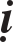 Laïi hoûi: Caùc Tyø-kheo taùc phaùp yeát ma taãn moät Tyø-kheo, caùc Tyø- kheo laïi xaû yeát ma naøy, thì coù ñöôïc goïi laø xaû khoâng?Ñaùp: Ñöôïc xaû, nhöng caùc Tyø-kheo phaïm toäi.Laïi hoûi: Caùc Tyø-kheo ôû döôùi ñaát, Tyø-kheo bò taãn ôû treân cao; hoaëc caùc Tyø-kheo ôû treân cao, Tyø-kheo bò taãn ôû döôùi ñaát; hoaëc caùc Tyø-kheo ôû trong giôùi, Tyø-kheo bò taãn ôû ngoaøi giôùi; hoaëc caùc Tyø-kheo ôû ngoaøi giôùi, Tyø-kheo bò taãn ôû trong giôùi thì coù ñöôïc goïi laø giaûi yeát ma bò taãn khoâng?Ñaùp: Khoâng ñöôïc, neáu caùc Tyø-kheo vaø Tyø-kheo bò taãn ñeàu ôû trong giôùi, ñöùng hay ngoài ñeàu ñöôïc goïi laø giaûi yeát ma bò taãn, nhöng caùc Tyø- kheo phaïm toäi.Laïi hoûi: Neáu Tyø-kheo ôû trong truù xöù khoâng coù Tyø-kheo phaïm Taêng- giaø-baø-thi-sa, khoâng ñöôïc phaùt loà thì coù goïi laø che giaáu toäi khoâng?Ñaùp: Khoâng goïi laø che giaáu.Laïi hoûi: Neáu Tyø-kheo phaïm Taêng-giaø-baø-thi-sa, traûi qua moät ngaøy khoâng phaùt loà vôùi Tyø-kheo cuøng ôû chung, xuaát giôùi ñi cho ñeán saùng hoâm sau thì coù phaïm toäi phuù taøng khoâng?Ñaùp: Khoâng goïi laø che giaáu.Laïi hoûi: Neáu Tyø-kheo phaïm Taêng-giaø-baø-thi-sa, khoâng ñeán noùi vôùi Tyø-kheo taëc truï, Tyø-kheo bò taãn, ngöôøi haønh Bieät truù, ngöôøi phaïm Baát coïng truï, ngöôøi ñieân cuoàng taâm loaïn, taâm bònh hoaïi thì coù goïi laø che giaáu khoâng?Ñaùp: Khoâng goïi laø che giaáu.Laïi hoûi: Neáu khoâng ñeán noùi vôùi ngöôøi cuøng ôû chung laø ngöôøi caâm, ngöôøi ñieác, hoaëc ngöôøi caâm ñieác hoaëc ngöôøi bieân ñòa thì coù goïi laø che giaáu khoâng?Ñaùp: Khoâng goïi laø che giaáu vì ngöôøi caâm khoâng noùi ñöôïc, ngöôøi ñieác khoâng nghe ñöôïc, ngöôøi caâm ñieác thì khoâng hieåu ñöôïc, ngöôøi bieân ñòa khoâng hieåu ngoân ngöõ trong nöôùc.Laïi hoûi: Neáu Tyø-kheo ñeán noùi vôùi Tyø-kheo-ni, cho ñeán Thöùc-xoa-SOÁ 1435 - LUAÄT THAÄP TUÏNG, Quyeån 35	ma-na, Sa-di, Sa-di-ni, Öu-baø-taéc, Öu-baø-di thì coù ñöôïc goïi laø phaùt loà khoâng?Ñaùp: Khoâng goïi laø phaùt loà.Laïi hoûi: Neáu Tyø-kheo ñeán hoûi Tyø-kheo khaùc: “Neáu laøm toäi nhö vaäy nhö vaäy thì phaïm toäi gì, trò nhö theá naøo”, khoâng töï noùi toäi ñaõ laøm thì coù goïi laø phaùt loà khoâng?Ñaùp: Khoâng goïi laø phaùt loàLaïi hoûi: Neáu Tyø-kheo tuøy che giaáu toäi, khoâng haønh bieät truï, khoâng haønh Ma-na-ñoûa; caùc Tyø-kheo laïi cho yeát ma Xuaát toäi thì Tyø-kheo naøy coù ñöôïc goïi laø xuaát toäi hay khoâng?Ñaùp: Ñöôïc goïi laø xuaát toäi, nhöng caùc Tyø-kheo phaïm toäi.Laïi hoûi: Neáu Tyø-kheo tuøy che giaáu toäi, haønh bieät truï, khoâng haønh Ma-na-ñoûa; caùc Tyø-kheo laïi cho yeát ma Xuaát toäi thì Tyø-kheo naøy coù ñöôïc goïi laø xuaát toäi hay khoâng?Ñaùp: Ñöôïc goïi laø xuaát toäi, nhöng caùc Tyø-kheo phaïm toäi.Laïi hoûi: Neáu Tyø-kheo tuøy che giaáu toäi, haønh bieät truï, haønh Ma-na- ñoûa; caùc Tyø-kheo lieàn cho yeát ma Xuaát toäi thì Tyø-kheo naøy coù ñöôïc goïi laø xuaát toäi hay khoâng?Ñaùp: Ñöôïc goïi laø xuaát toäi, caùc Tyø-kheo khoâng phaïm.Laïi hoûi: Neáu Tyø-kheo tuøy che giaáu toäi, haønh saùu ñeâm Ma-na-ñoûa; caùc Tyø-kheo laïi cho yeát ma Xuaát toäi thì Tyø-kheo naøy coù ñöôïc goïi laø xuaát toäi hay khoâng?Ñaùp: Ñöôïc goïi laø xuaát toäi, nhöng caùc Tyø-kheo phaïm toäi.Laïi hoûi: Neáu Tyø-kheo khoâng che giaáu toäi, haønh saùu ñeâm Ma-na- ñoûa; caùc Tyø-kheo lieàn cho yeát ma Xuaát toäi thì Tyø-kheo naøy coù ñöôïc goïi laø xuaát toäi hay khoâng?Ñaùp: Ñöôïc goïi laø xuaát toäi, caùc Tyø-kheo khoâng phaïm.Laïi hoûi: Caùc Tyø-kheo ôû döôùi ñaát, Tyø-kheo phaïm toäi ôû treân cao; hoaëc caùc Tyø-kheo ôû treân cao, Tyø-kheo phaïm toäi ôû döôùi ñaát; hoaëc caùc Tyø-kheo ôû trong giôùi, Tyø-kheo phaïm toäi ôû ngoaøi giôùi; hoaëc caùc Tyø-kheo ôû ngoaøi giôùi, Tyø-kheo phaïm toäi ôû trong giôùi thì coù ñöôïc goïi laø xuaát toäi khoâng?Ñaùp: Khoâng ñöôïc, neáu caùc Tyø-kheo vaø Tyø-kheo phaïm toäi ñeàu ôû trong giôùi, ñöùng hay ngoài ñeàu ñöôïc goïi laø xuaát toäi.■